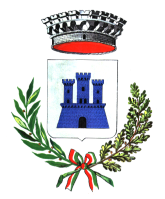 COMUNE  DI TORTORELLA	Provincia di SALERNO	 Deliberazione del Consiglio ComunaleCOPIA	L'anno duemilasedici il giorno  29 del  mese aprile alle  ore 17,13 nella Sala Consiliare si è riunito il Consiglio Comunale, così come indicato con nota prot. n.1402  del 22.04.2016.Alla prima convocazione in sessione straordinaria alle ore 16,30 che è stata partecipata ai Signori Consiglieri a norma di legge con prot. n. 1402 del 22.04.2016, risultano all'appello nominaleLUIGI SAMPOGNA- SINDACORisultano altresì presenti, in qualità di assessori non facenti parte del Consiglio, i sigg :---.Risultato che gli intervenuti sono in numero legale:Presiede il Sig.TANCREDI NICOLAPartecipa con funzioni consultive, referenti, di assistenza e verbalizzazione (art. 97, c. 4.a, del T.U. n. 267/2000) il      Segretario comunale  dr.  Antonio Di GregorioLa seduta è pubblica.Il Presidente dichiara aperta la discussione sull'argomento in oggetto regolarmente iscritto all'ordine del giorno, premettendo che, sulla proposta della presente deliberazione: ha espresso  parere favorevole[ x ] il responsabile del servizio interessato (art. 49, c. 1 del T.U. n. 267/2000), [x ] il responsabile di Ragioneria, per quanto concerne la regolarità contabile (art. 49, c. 1 del T.U. n. 267/2000);	Il Responsabile del Servizio Finanziario	       F.TO                       Dott.ssa Angela RivielloIL CONSIGLIO COMUNALESu proposta del Sindaco PREMESSO che:in attuazione degli articoli 2 e 7 della legge 5 maggio 2009, n. 42 è stato emanato il decreto legislativo 14 marzo 2011, n. 23, in materia di federalismo fiscale municipale;ai sensi dell'articolo 8 del decreto legislativo 14 marzo 2011, n. 23 è stata istituita l'imposta municipale propria (IMU) con decorrenza dall'anno 2014 in sostituzione, per la componente immobiliare, dell'imposta sul reddito delle persone fisiche e delle relative addizionali dovute in relazione ai redditi fondiari relativi ai beni non locati, e dell'imposta comunale sugli immobili (ICI);ai sensi dell'articolo 13 del D.L. 6.12.2011, n. 201, così come modificato dalla legge di conversione 214/2011 e s.m.i., l'istituzione dell'imposta municipale propria (IMU) è stata anticipata, in via sperimentale, a decorrere dall'anno 2012;la Legge di Stabilità 2014, L. 147/2013, ha previsto una complessiva riforma della fiscalità locale sugli immobili mediante l'introduzione della Imposta Unica Comunale (IUC), basata su due presupposti impositivi, uno costituito dal possesso di immobili e collegato alla loro natura e valore e l'altro collegato all'erogazione e alla fruizione di servizi comunali;la IUC si compone dell'imposta municipale propria (IMU), di natura patrimoniale, dovuta dal possessore di immobili, escluse le abitazioni principali, e di una componente riferita ai servizi, che si articola nel tributo per i servizi indivisibili (TASI), a carico sia del possessore che dell'utilizzatore dell'immobile, e nella tassa sui rifiuti (TARI), destinata a finanziare i costi del servizio di raccolta e smaltimento dei rifiuti, a carico dell'utilizzatore;ATTESO che la legge 28.12.2015, n. 208 (legge di stabilità 2016), è nuovamente intervenuta a normare le componenti IMU e TASI dell'Imposta unica comunale (IUC);CONSIDERATO che le principali novità introdotte in materia di Imposta municipale propria (IMU), tutte novità di carattere obbligatorio, ossia applicabili senza la necessità che il Comune debba emanare disposizioni al riguardo, sono:Riduzione IMU per abitazioni concesse in comodato d'uso gratuito a particolari condizioni (art. 1, comma 10)E' riconosciuta una riduzione del 50% della base imponibile per le unità immobiliari, fatta eccezione per quelle classificate nelle categorie catastali A/1, A/8 e A/9, concesse in comodato dal soggetto passivo ai parenti in linea retta entro il primo grado (genitori/figli) che le utilizzano come abitazione principale, a condizione che il contratto sia registrato e che il comodante possieda un solo immobile in Italia e risieda anagraficamente nonché dimori abitualmente nello stesso comune in cui è situato l'immobile concesso in comodato; il beneficio si applica anche nel caso in cui il comodante oltre all'immobile concesso in comodato possieda nello stesso comune un altro immobile adibito a propria abitazione principale, ad eccezione delle unità abitative classificate nelle categorie catastali A/1, A/8 e A/9;Modifica tassazione IMU dei terreni agricoli (il Comune di Tortorella è comune montano quindi esente dal versamento Imu)Riduzione delle aliquote IMU per abitazioni locate a canone concordato (art. 1, comma 53) Per gli immobili locati a canone concordato di cui alla legge 9 dicembre 1998, n. 431, l'IMU determinata applicando l'aliquota stabilita dal comune, è ridotta al 75% (riduzione del 25%);Esenzione delle unità immobiliari delle cooperative edilizia a proprietà indivisa destinate a studenti universitari soci assegnatari, anche in deroga al richiesto requisito della residenza anagrafica;Esclusione dalla determinazione della rendita catastale degli immobili censiti nelle categorie catastali dei gruppi D e E, i macchinari, congegni, attrezzature ed altri impianti, funzionali allo specifico processo produttivo (c.d. "imbullonati");RICHIAMATO l'art. 1, comma 26, della legge 28.12.2015, n. 208 (legge di stabilità 2016) che prevede il blocco degli aumenti dei tributi e delle addizionali per l'anno 2016, rispetto ai livelli deliberati per il 2015, fatta eccezione per le tariffe relative alla tassa rifiuti (TARI);RITENUTO quindi di dover confermare anche per l'anno 2016 le medesime aliquote e detrazione per abitazione principale IMU deliberate per l'anno 2015;RICHIAMATO l'art. 1, comma 169, della Legge 27/12/2006, n. 296, che testualmente recita: " Gli enti locali deliberano le tariffe e le aliquote relative ai tributi di loro competenza entro la data fissata da norme statali per la deliberazione del bilancio di previsione. Dette deliberazioni, anche se approvate successivamente all'inizio dell'esercizio purché entro il termine innanzi indicato, hanno effetto dal 1° gennaio dell'anno di riferimento. In caso di mancata approvazione entro il suddetto termine, le tariffe e le aliquote si intendono prorogate di anno in anno";RICHIAMATO l'art. 151, comma 1, del D.Lgs. n. 267/2000, modificato dal D.Lgs. n. 126/2014, in base al quale "Gli enti locali ispirano la propria gestione al principio della programmazione. A tal fine presentano il Documento unico di programmazione entro il 31 luglio di ogni anno e deliberano il bilancio di previsione finanziario entro il 31 dicembre, riferiti ad un orizzonte temporale almeno triennale. Le previsioni del bilancio sono elaborate sulla base delle linee strategiche contenute nel documento unico di programmazione, osservando i principi contabili generali ed applicati allegati al decreto legislativo 23 giugno 2011, n. 118, e successive modificazioni. I termini possono essere differiti con Decreto del Ministro dell'interno, d'intesa con il Ministro dell'economia e delle finanze, sentita la Conferenza Stato-città ed autonomie locali, in presenza di motivate esigenze";Visto il D.M del 01.03.2016 che dispone  il termine per la deliberazione del bilancio di previsione per l’esercizio finanziario 2016 da parte degli enti locali venga differito dal 31.03 al 30.04.2016;VISTO il parere dell'Organo di revisione ;VISTI i pareri favorevoli espressi ai sensi dell'art.49, comma 1 e 147 bis, comma 1, del Decreto Legislativo n.267/2000, in ordine alla regolarità tecnica e contabile sulla presente  deliberazione;VISTI:l'art. 13 del D.L. 6.12.2011, n. 201, convertito dalla L. 22.12.2011, n. 214 e successive modificazioni e integrazioni;Legge 28.12.2015, n. 208; Con  voti n. 7 favorevoli  e n. 2 astenuti (Mariella e Di Cianni) legalmente espressi e verificati in conformità alla legge, allo statuto e al regolamento.DELIBERALe premesse costituiscono parte integrante e sostanziale del presente atto;di confermare per l'anno 2016, per le motivazioni espresse nelle premesse, le aliquote per l'applicazione dell'Imposta Municipale Propria (IMU) deliberate per l'anno 2015 con atto consiliare n. 17 del 30.09.2014;di riassumere le aliquote così come deliberate per l'anno 2015 e confermate per l'anno 2016 come segue:ALIQUOTA DI BASE dell’imposta pari allo 0,76 per cento (art. 13, comma 6);ALIQUOTA dello 0,40 per cento per l’ABITAZIONE PRINCIPALE e per le relative PERTINENZE (art. 13 comma 7)  classificate nelle categorie catastali A/1, A/8 e A/9, e relative pertinenze;ALIQUOTA dello 0,20 per cento per i FABBRICATI RURALI AD USO STRUMENTALE (art. 13, comma 8);Di stabilire, relativamente all’abitazione principale del soggetto passivo ed alle relative pertinenze, la detrazione prevista dall’art. 13, comma 10, del D.L.201/2011 convertito nella Legge n. 214/2011, e precisamente una detrazione fino a concorrenza del suo ammontare, di Euro 200,00 rapportata al periodo dell'anno durante il quale si protrae tale destinazione, precisando che, se l'unità immobiliare è adibita ad abitazione principale da più soggetti passivi, la detrazione spetta a ciascuno di essi proporzionalmente alla quota per la quale la destinazione medesima si verifica, senza introdurre ulteriori agevolazioni;Di stabilire inoltre che la detrazione di cui al punto precedente è maggiorata di 50 Euro per ciascun figlio di età non superiore a ventisei anni, purché dimorante abitualmente e residente nell’abitazione;di dare atto che non sono soggetti all'imposta municipale propria (IMU):gi immobili adibiti ad abitazione principale, ad eccezione di quelle classificate nelle categorie catastali A/1, A/8 e A/9, e relative pertinenze (per pertinenze dell'abitazione principale si intendono esclusivamente quelle classificate nelle categorie catastali C/2, C/6 e C/7, nella misura massima di un'unità pertinenziale per ciascuna delle categorie catastali indicate, anche se iscritte in catasto unitamente all'unità ad uso abitativo);i terreni agricoli posseduti e condotti da coltivatori diretti o imprenditori agricoli professionali di cui all'articolo 1 del decreto legislativo 29.3.2004, n. 99, iscritti nella previdenza agricola;i terreni agricoli a immutabile destinazione agrosilvo-pastorale a proprietà collettiva indivisibile e inusucapibile;una sola unità immobiliare posseduta dai cittadini italiani non residenti nel territorio dello Stato e iscritti all'AIRE, già pensionati nei rispettivi paesi di residenza, a titolo di proprietà o di usufrutto in Italia, a condizione che non risulta locata o data in comodato d'uso (è considerata direttamente adibita ad abitazione principale);le unità immobiliari appartenenti alle cooperative edilizie a proprietà indivisa, adibite ad abitazione principale e relative pertinenze dei soci assegnatari, ivi incluse le unità immobiliari appartenenti alle cooperative edilizie a proprietà indivisa destinate a studenti universitari soci assegnatari, anche in deroga al richiesto requisito della residenza anagrafica;i fabbricati di civile abitazione destinati ad alloggi sociali come definiti dal decreto del Ministro delle Infrastrutture 22 aprile 2008;la casa coniugale assegnata al coniuge, a seguito di provvedimento di separazione legale, annullamento, scioglimento o cessazione degli effetti civili del matrimonio;un unico immobile posseduto, e non concesso in locazione, dal personale in servizio permanente appartenente alle Forze armate e alle Forze di polizia ad ordinamento militare e da quello dipendente delle Forse di polizia ad ordinamento civile, nonché dal personale del Corpo nazionale dei vigili del fuoco, e, fatto salvo quanto previsto dall'articolo 28, comma 1, del D.Lgs. 19.5.2000, n. 139, dal personale appartenente alla carriera prefettizia, per il quale non sono richieste le condizioni della dimora abituale e della residenza anagrafica;di dare atto che l'art. 2, comma 1, del D.L. 102/2013, conv. con modificaz. con L. 124/2013, ha disposto l'esenzione IMU per gli immobili costruiti e destinati dall'impresa costruttrice alla vendita, fintanto che permanga tale destinazione e non siano in ogni caso locati (c.d. immobili merce);di dare mandato al Responsabile  del servizio finanziario di procedere, durante l'anno 2016, ad aggiornare il regolamento disciplinante la IUC ed in particolare la parte di regolamento riguardante l'IMU per adeguarlo alle novità introdotte dalla legge di stabilità 2016, dando atto che trattasi di novità tutte di carattere obbligatorio che non necessitano di regolamento aggiornato per la loro immediata applicazione;di trasmettere la presente deliberazione di approvazione delle aliquote IMU 2016, esclusivamente in via telematica, entro il termine perentorio del 14 ottobre mediante inserimento del testo nell'apposita sezione del Portale del federalismo fiscale, per la pubblicazione nel sito informatico di cui al D.Lgs. 360/1998;IL CONSIGLIO COMUNALEUdita la proposta del Presidente;Visto l’art. 134, comma 4, del T.U. delle leggi sull’ordinamento degli enti locali; Con voti n. 7 favorevoli  e n.2 astenuti (Mariella  e Di Cianni),  legalmente espressi e verificati in conformità alla legge, allo statuto e al regolamentoD E L I B E R ADi rendere il presente deliberato immediatamente eseguibile.Il presente verbale, salva l'ulteriore lettura e sua definitiva approvazione nella prossima seduta, viene sottoscritto come segue: IL PRESIDENTE				       IL SEGRETARIO COMUNALE	   Nicola Tancredi 			                       dr.Antonio  Di Gregorio  Il sottoscritto, visti gli atti d'ufficio,A T T E S T A- che la presente deliberazione:- è stata affissa all'albo pretorio comunale il giorno................................................ per rimanervi per quindici giorni consecutivi (art. 124, c. 1, del T.U. 18.08.2000, n. 267);Dalla Residenza comunale, lì ...................................						Timbro		              Il Segretario Comunale 									         dr.Antonio Di Gregorio					Il sottoscritto, visti gli atti d'ufficio,A T T E S T A- che la presente deliberazione:[   ] E' divenuta esecutiva il giorno ...............................:..........................., decorsi 10 giorni dalla pubblicazione (art. 134, c. 3, del T.U. n. 267/2000);(      ) E’  divenuta  esecutiva il giorno ..............................................................., poiche’  resa immediatamente eseguibile (art.134, c. 4, del  T.U. n.267/2000);[X] E’ stata affissa all'albo pretorio comunale, come prescritto dall'art. 124, c 1, del T.U. n. 267/2000, per quindici giorni consecutivi dal.................................................. al..................................................Dalla Residenza comunale, lì .......................................Timbro		    						Il Segretario Comunale 									  dr.Antonio Di GregorioIl presente verbale, salva l'ulteriore lettura e sua definitiva approvazione nella prossima seduta, viene sottoscritto come segue: IL PRESIDENTE				       IL SEGRETARIO COMUNALE	F.TO   Nicola Tancredi 			        F.TO	 dr. Antonio  Di Gregorio  Il sottoscritto, visti gli atti d'ufficio,A T T E S T A- che la presente deliberazione:- è stata affissa all'albo pretorio comunale il giorno................................................ per rimanervi per quindici giorni consecutivi (art. 124, c. 1, del T.U. 18.08.2000, n. 267);Dalla Residenza comunale, lì ...................................						Timbro		              Il Segretario Comunale 									 F.TO dr.Antonio Di Gregorio					Il sottoscritto, visti gli atti d'ufficio,A T T E S T A- che la presente deliberazione:[   ] E' divenuta esecutiva il giorno ...............................:..........................., decorsi 10 giorni dalla pubblicazione (art. 134, c. 3, del T.U. n. 267/2000);(      ) E’  divenuta  esecutiva il giorno ..............................................................., poiche’  resa immediatamente eseguibile (art.134, c. 4, del  T.U. n.267/2000);[X] E’ stata affissa all'albo pretorio comunale, come prescritto dall'art. 124, c 1, del T.U. n. 267/2000, per quindici giorni consecutivi dal.................................................. al..................................................Dalla Residenza comunale, lì .......................................Timbro		    						Il Segretario Comunale 									f.to dr.Antonio Di Gregorio------------------------------------------------------------------------------------------------------------------------------Per copia conformeTortorella, li 							Il Segretario Comunale 									dr.Antonio Di GregorioN.  05 di  Registrodel29.04.2016OGGETTO: IMPOSTA MUNICIPALE PROPRIA (IMU): APPROVAZIONE ALIQUOTE E DETRAZIONI  PER L'ANNO 2016CONSIGLIERICONSIGLIERIPresentiAssentiCONSIGLIERIPresentiAssentiTANCREDI NicolaTANCREDI NicolaxSPALTRO            FeliceSPALTRO            FelicexMARIELLA MariaxNICOLAIO             GabriellaNICOLAIO             GabriellaxGRANATO RenatoxRICCIO                  Matteo            RICCIO                  Matteo            xDI CIANNI                AriannaxVALLONE Giuseppe            VALLONE Giuseppe            xSARNO Francisco Matteo                                     SARNO Francisco Matteo                                     xAssegnati n. 10Fra gli assenti sono giustificati i seguenti consiglieri:Fra gli assenti sono giustificati i seguenti consiglieri:Fra gli assenti sono giustificati i seguenti consiglieri:Fra gli assenti sono giustificati i seguenti consiglieri:Fra gli assenti sono giustificati i seguenti consiglieri:Presenti n. 9Presenti n. 9In carica   n. 10Assenti   n.1Assenti   n.1